
Mike Anderson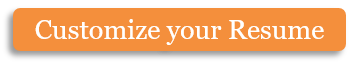 123 Park Avenue, Big Rapids, MI 68965123-456-7899 | info@hloom.comcareer profileLooking for a fulfilling position as a Licensed Massage Therapist in an environment where I am able to use my massage skills and expertise to suit the needs of my clientsProfessional strengthsIn-depth knowledge of various massage modalities such as European, Western, and Oriental massage modalitiesPossess superb interpersonal and written communication skillsCompassionate, friendly, and helpful attitudePerform services in a professional and confidential mannerKnowledge of Reflexology, Swedish massage, Shiatsu, Sports massage, Acupressure, Touch pro chair massage, Tsubo and Amma massageBasic computer skills as well as knowledge of Microsoft office operating systems including MS Word, PowerPoint, Access, and Excel. Proficient in using internetCompliant with state and local licensing laws and regulationsPossess good customer service and time management skillsProfessional ExperienceThe Center for Massage and Healing	Pittsburgh, PALicensed Massage Therapist	February 2007 – PresentPerforming consecutive twenty minute chair massage focusing on the shoulder and neck areasMaintain proper cleanliness of therapy rooms in accordance with the specifications set by  the Board of HealthConduct open therapeutic massages to generate and promote new businessDesign specific massage sessions based on client's needsExplain the benefits of massage to clientsGenerate new clientele through guest pass programs and promoting member referralsMaintain good relationship with clientsNatural Concepts Spa	Pittsburgh, PALicensed Massage Therapist	October 2005 – January 2007Performed various types of massage services for Natural Concepts customers such as Swedish, Deep Tissue, Hot Stone, and sports related massage therapiesMaintained cleanliness of salon areas and spaConvey to customers the importance of proper body mechanics and breathing exercisesAssisted physical therapist in performing medical massages on patients with varying degrees of chronic pathological disorders. Average massages on 50 patients per week.Promoted range of motion and body resistance activities through hands-on exercise weight training programAttended staff meetings and performed additional duties as neededEducational summaryThe School for Massage Therapy	Pittsburgh, PACertification course: Certified Licensed Massage Therapist	2004Copyright information - Please read© This Free Resume Template is the copyright of Hloom.com. You can download and modify this template for your own personal use to create a resume for yourself, or for someone else. You can (and should!) remove this copyright notice (click here to see how) before sending your resume to potential employers.You may not distribute or resell this template, or its derivatives, and you may not make it available on other websites without our prior permission. All sharing of this template must be done using a link to http://www.hloom.com/resumes/. For any questions relating to the use of this template please email us - info@hloom.com